Junior 
Swine Protégé
Workbook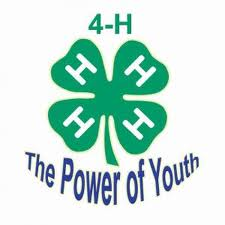 Student:	__________________________________________________________________Teacher:         __________________________________________________________________Name three breeds of swine:	A.	B.	C.What is a boar?
What is a barrow?
What is a sow?
What is a gilt?
Name one type of parasite:
Why do we ear-notch piglets?
What is the breed and weight of the pig you are showing?
What should you feed pigs?
What is the proper uniform for showing a swine? What equipment is needed?Label 10 body parts of your choice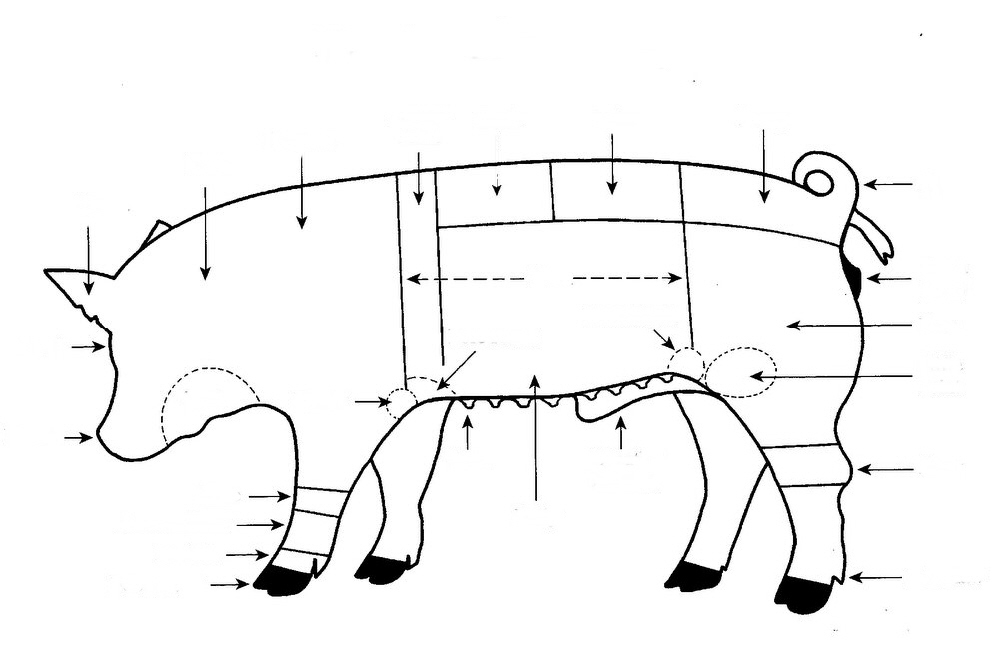 